ҠАРАР                                                 РЕШЕНИЕО внесении изменений и дополнений в Устав сельского поселения Зириклинский сельсоветмуниципального района Шаранский район Республики БашкортостанСовет сельского поселения Зириклинский сельсовет муниципального района Шаранский район Республики Башкортостан решил:1. Внести в Устав сельского поселения Зириклинский сельсовет муниципального района Шаранский район Республики Башкортостан следующие изменения и дополнения:1.1. В пункте 5 части 1 статьи 3 после слов «в границах населенных пунктов Сельского поселения» дополнить словами «, включая создание и обеспечение функционирования парковок (парковочных мест)»; 1.2. Статью 8 дополнить частью 2.1 следующего содержания:«2.1. В случае если все депутатские мандаты или часть депутатских мандатов в представительном органе Сельского поселения замещаются депутатами, избранными в составе списков кандидатов, выдвинутых избирательными объединениями, отзыв депутата не применяется.»; 1.3. Статью 18 дополнить статьей 18.1 следующего содержания:«Статья 18.1. Фракции в представительном органе Сельского поселения1. Депутаты представительного органа Сельского поселения, избранные в составе списков кандидатов, выдвинутых политическими партиями (их региональными отделениями или иными структурными подразделениями), входят в депутатские объединения (во фракции) (далее - фракция), за исключением случая, предусмотренного частью 3 настоящей статьи. Фракция включает в себя всех депутатов (депутата), избранных (избранного) в составе соответствующего списка кандидатов. Во фракции могут входить также депутаты, избранные по одномандатным или многомандатным избирательным округам, и депутаты (депутат), избранные (избранный) в составе списка кандидатов политической партии (ее регионального отделения или иного структурного подразделения), указанной в части 3 настоящей статьи.2. Порядок деятельности фракций устанавливается законом Республики Башкортостан и (или) регламентом либо иным актом представительного органа Сельского поселения.3. В случае прекращения деятельности политической партии в связи с ее ликвидацией или реорганизацией деятельность ее фракции в представительном органе Сельского поселения, а также членство депутатов в этой фракции прекращается со дня внесения в единый государственный реестр юридических лиц соответствующей записи.4. Депутат, избранный в составе списка кандидатов, выдвинутого политической партией (ее региональным отделением или иным структурным подразделением), не вправе выйти из фракции, в которой он состоит в соответствии с частью 1 настоящей статьи. Указанный депутат может быть членом только той политической партии, в составе списка кандидатов которой он был избран.5. Депутат, избранный по одномандатному или многомандатному избирательному округу и входящий во фракцию, или депутат, избранный в составе списка кандидатов политической партии, указанной в части 3 настоящей статьи, и входящий во фракцию, может быть членом только той политической партии, во фракцию которой он входит.6. Депутат, избранный в составе списка кандидатов политической партии, указанной в части 3 настоящей статьи, и вступивший в политическую партию, которая имеет свою фракцию в представительном органе Сельского поселения, входит в данную фракцию и не вправе выйти из нее.7. Несоблюдение требований, предусмотренных частями 4 - 6 настоящей статьи, влечет за собой прекращение депутатских полномочий.». 1.4. Добавить статью 20.1 следующего содержания:«Статья 20.1. Муниципальный   контроль 1. Муниципальный контроль за соблюдением при осуществлении деятельности юридическими лицами, индивидуальными предпринимателями требований, установленных муниципальными правовыми актами сельского поселения (далее - муниципальный контроль), осуществляется в соответствии с Федеральным законом от 26.12.2008 N 294-ФЗ «О защите прав юридических лиц и индивидуальных предпринимателей при осуществлении государственного контроля (надзора) и муниципального контроля».2. Органом, уполномоченным на осуществление муниципального контроля, является администрация сельского поселения, в лице её структурных подразделений.3. Муниципальный контроль осуществляется путем проведения на территории муниципального района ежегодных плановых и внеплановых проверок юридических лиц и индивидуальных предпринимателей в соответствии с положением о проведении проверок при осуществлении муниципального контроля, утверждаемым постановлением главы Сельского поселения.4. К полномочиям Администрации по осуществлению  муниципального   контроля относятся: 1) организация и осуществление муниципального контроля на территории сельского поселения;2) разработка и принятие административных регламентов проведения проверок при осуществлении муниципального контроля;3) организация и проведение мониторинга эффективности муниципального контроля в соответствующих сферах деятельности, показатели и методика проведения которого утверждаются Правительством Российской Федерации;4) осуществление иных предусмотренных федеральными законами, законами и иными нормативными правовыми актами Республики Башкортостан полномочий.5. Функции и порядок деятельности структурных подразделений Администрации по осуществлению муниципального контроля устанавливается правовыми актами органов местного самоуправления Сельского поселения.»2. Настоящее решение обнародовать в здании администрации сельского поселения Зириклинский сельсовет и в  Зириклинской сельской библиотеке после его государственной регистрации.Глава сельского поселения Зириклинский сельсовет                                                                          Р.С.Игдеев                       с. Зириклы17 августа 2011 года№ 56Башкортостан РеспубликаһыШаран районы муниципаль районыныңЕрекле ауыл Советыауыл биләмәһе Советы452641,Ереклө ауылы, Дуслык урамы, 2-йорттел.(34769) 2-54-45email:zirikss@yandex.ru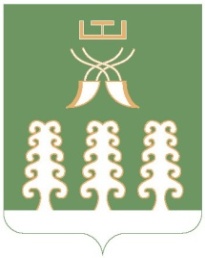 Республика БашкортостанСовет сельского поселенияЗириклинский сельсовет муниципального  районаШаранский район452641,с. Зириклы, ул. Дружбы, д.2 тел.(34769) 2-54-45 email: zirikss@yandex.ru